     Notulen Algemene ledenvergadering van 01 oktober 2016.Plaats:					Zeemanshuis “The Flying Angel Club”,					Vlissingen -OostDatum:				01 oktober 2016.Aantal aanmeldingen:		 26Aantal afmeldingen   :		   3Aanwezige leden        :		 23		Agenda:Opening  en vaststellen agenda door de voorzitter Alex FlinkerbuschPresentatie over 2015/2017Ingezonden stukkenGoedkeuring notulen ALV 2015Financieel verslag over 2015Benoeming nieuwe kascommissieBenoeming bestuursledenVooruitblik 2016-2017Rondvraag en sluitingOpening:Om 15:45 uur opent de voorzitter, Alex Flinkerbusch, de vergadering en heet allen welkom op deze Algemene Leden Vergadering. Deze maal gehouden in het Zeemanshuis “The Flying Angel Club” in Vlissingen-Oost.De voorgestelde agenda wordt vastgesteld.De voorzitter vraagt een ogenblik stilte om de ons in het afgelopen jaar ontvallen leden staande te herdenken.Overleden leden van de V.O.L. in 2015:P.H. BoonG.K. Brouwer (erelid)H.A.M. van SonA. TemminkW.R. van RoosmalenJ.B. BiondinaOverleden leden van de V.O.L. in 2016:H.J.A Mulder (Bestuurslid)D. HondsmerkL. RoestR. Schukking (oud best.lid) A.P. RaatsPresentatie over 2015: Waarnemend secretaris Ron Geiger presenteert het ledenbestand en activiteiten Ledenaantallen ALV 2015-2016:728	leden per 01/01/2015021	nieuwe leden in 2015043	leden uit bestand in 2015007	leden overleden in 2015706	leden per 01/01/2016
013	nieuwe leden gedurende 2016 tot heden055	uitgeschreven in 2016 tot heden009	uit te schrijven op 31-12-2016 (reeds opgezegd)	664	leden op 1 oktober 2016Activiteiten gedurende 2015:Een opsomming van activiteiten die het afgelopen jaar hebben plaatsgevonden.12 maal Soos inclusief de kerstborrel en haring happen Scheepvaartdag4 x  Zeeland MaritiemUitje GentUitje Maasvlakte 2Whisky by the SeaALV + heren en dames programmaActiviteiten die in 2016 plaats vinden:                                                29 januari 2016	Soos met spreker05 februari		Zeeland Maritiem: HZ + Scalda06 februari		Scheepvaartdag26 februari		Soos25 maart		Soos09 april		Uitje Antwerpen29 april		Soos
27 mei			Soos met spreker18 juni			Uitje Brugge24 juni			Soos met haringhappen30 juni			Zeeland Maritiem: Van Ameyde29 juli			Soos26 augustus		Soos16 september		Volleybal toernooi30 september		Soos01 oktober		Algemene Leden Vergadering ALV28 oktober		Soos10 november		Zeeland Maritiem 25 november		Soos16 december		Soos met kerstborrelIngezonden stukken:Er zijn geen ingezonden stukken voor de ALV 2016.Goedkeuring notulen ALV 2015:De notulen van de ALV 2015 worden zonder op- of aanmerkingen goedgekeurd met dank aan de secretaris.Financieel verslag over 2015:Penningmeester Ko de Jong doet  verslag van de financiën.Ko verslaat de begroting en de realisatie 2015 en legt de begroting 2017 uit.Alles binnen de begroting organiseren is en blijft een must!Met dank aan de penningmeester voor zijn duidelijke uitleg.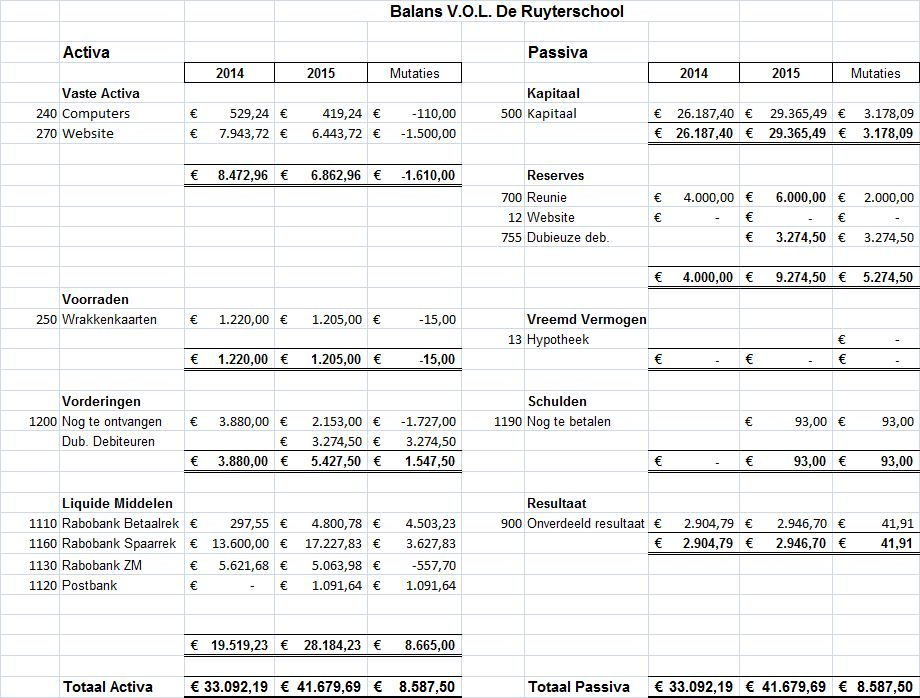 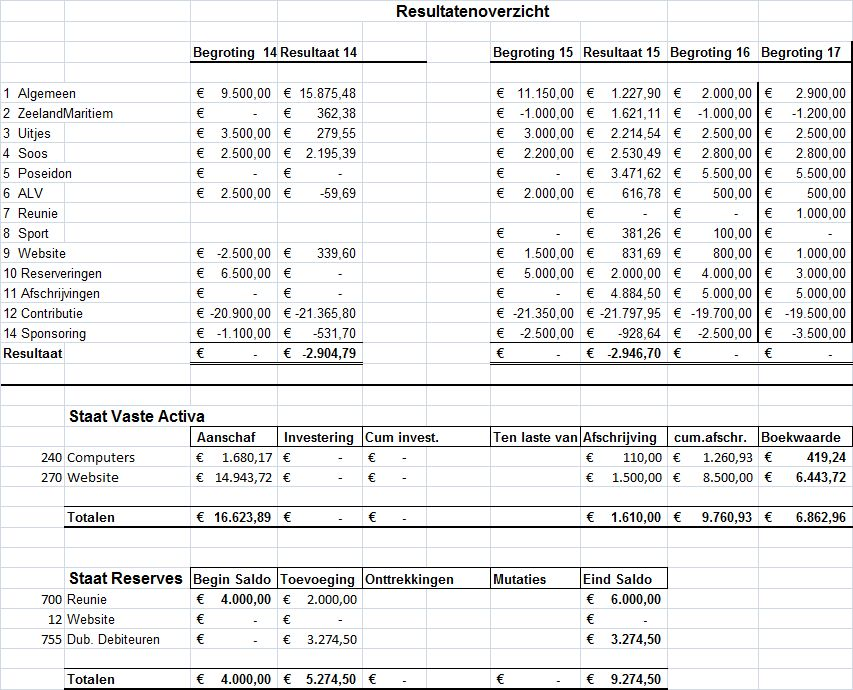 Goedkeuring Financiële cijfers:De leden van de kascommissie, de heren Jan Willem de Vries en Theo Nieboer, zijn helaas niet aanwezig i.v.m. verplichtingen elders. Zij hebben de cijfers en de boeken gecontroleerd en hadden uitgebreid inzage in het financieel verslag.De voorzitter leest de verklaring voor die de kascommissie heeft opgesteld na controle van de financiële cijfers, deze luidt:“…Verklaren hierbij alle stukken en bescheiden, betrekking hebbende op de exploitatie over de periode 01-01-2015 tot en met 31-12-2015 en de balans van de Vereniging van Oud-leerlingen De Ruyterschool te Vlissingen te hebben gecontroleerd en akkoord bevonden…”Op verzoek van de kascommissie, worden de leden verzocht om het bestuur décharge te  verlenen voor het gevoerde financiële beleid over de periode 01-01-2015 t/m 31/12-2015.Het bestuur bedankt de kascommissie voor hun inzet.In aanvulling op bovenstaande heeft de kascommissie de volgende opmerkingen.Er een post dubieuze debiteuren gereserveerd is op de balans van € 3.275,50In 2015 heeft de VOL geen portokosten betaald voor het versturen van de Poseidon. Deze zijn betaald door de Stichting Poseidon. Voor 2016 worden hier apart afspraken over gemaakt.   Benoeming nieuwe kascommissie:De voorzitter doet het verzoek aan de leden zich te melden voor de nieuwe kascommissie.De heer C.L.M Mazairac meldt zich aan als reserve lid van de commissie.De nieuwe kascommissie ziet er als volgt uit:Theo Nieboer    :   voorzitter Willem van Lien:  algemeen lid    	 C.L.M Mazairac :   reserveBenoeming bestuursleden:Huidig bestuur:Voorzitter		Alex FlinkerbuschSecretaris		Ron Geiger (Waarnemend)Penningmeester	Ko de JongRedactie Poseidon	Bert SmetWebmaster		Mechje van GilsAlg. bestuurslid	VacatureAlg. bestuurslid	VacatureEr hebben zich twee kandidaten gemeld voor de beide vacaturen als alg. bestuurslid.Dit zijn Willem van Dijk en Ruud Janssen.Beide heren stellen zich voor aan de vergadering.Ron Geiger heeft aangegeven het secretariaat nog een jaar te willen voortzetten.Er hebben zich geen tegenkandidaten gemeld en daarmee werden alle drie de kandidaten unaniem gekozen.  Bestuur per ALV 2016:Voorzitter		Alex FlinkerbuschSecretaris		Ron GeigerPenningmeester	Ko de JongRedactie Poseidon	Bert Smet,  Webmaster		Mechje van GilsAlg. bestuurslid	Willem van DijkAlg. bestuurslid	Ruud Janssen  8. Vooruitblik 2015-2016-2017:Wat was de doelstelling voor 2015?Verdere stijging leden aantal VActiviteiten commissie en dus meer activiteitenOnze activiteiten meer bekend bij onze ledenV    De VOL een vaste waarde voor de scholenAandacht voor leden in het landV    Verder uitbouwen ZeelandMaritiem Kerndoelen:Stijging aantal (jonge) leden, ook i.s.m. scholenSponsoring professionaliseren ook bij activiteitenContinuïteit/uitbouw/koppeling ZeelandMaritiemFocus op internet / social media / nieuwsbrievenBeter gebruik van commissiesEerst naar binnen kijken en dan weer naar buitenContinuïteit en uitbouw ZeelandMaritiemWie doen wat en wie hebben we nog nodig?1. V.O.L. Bestuur2. Redactie Poseidon:
	 ook Bert Smet, Bouke Glas3. Commissie Zeeland Maritiem:
	 ook Jaap van de Wees, Mechje van Gils en Ellen Roose4. Activiteiten Commissie:
	 ook Bert Smet, Virgi van der Laan, Niek Peters en Jaap van Duijne5. Sponsor Commissie:
	 ook Cees Volwerk, Sebastiaan Nijssen, Miriam Notten6. Stichting Poseidon:
	 ook B. Schollema (HZ), H.Stevens (MBO), Theo Nieboer (VOL)7. Kascommissie:
	 Theo Nieboer, Willem van Lien, vacatureStichting PoseidonDe voorzitter geeft uitgebreid toelichting op het besluit om in 2017 de Stichting Poseidon op te heffen. Een convenant hiertoe is opgesteld en juridisch gecontroleerd. De verdere uitvoering zal t.z.t. nader worden meegedeeld. 9.  Rondvraag en sluiting:Er worden diverse vragen gesteld en ook worden er wat aanvullende opmerkingen gedaan.Tijdens de uitleg over het uitschrijven van achterstallige contribuanten, waarbij ondanks meerdere verzoeken tot contributie betaling geen enkele reactie werd ontvangen, had dhr. van Iren de volgende suggestie. Maak naar ieder van deze leden € 0,05 per bankoverschrijving over en vraag in de kolom “mededelingen” of men nog lid wil blijven.De voorzitter geeft uitvoerig uitleg over de doelstellingen van de V.O.L. Hij geeft o.a. aan dat netwerken een key item is. Hij illustreert dat met het voorbeeld dat juist door de opgedane contacten tijdens Zeeland Maritiem met o.a. dhr Mark Gellen, wij tijdens deze ALV toestemming kregen over de Damen werf rond te lopen.Virgie van der Laan geeft aan te stoppen met de activiteiten commissie.Martin (partner Mechje) blijft dit nog wel doen.Er werd gevraagd of de V.O.L. iets te maken heeft met de Stichting Pieter Vijn. De voorzitter geeft hier uitleg over en geeft aan dat de V.O.L hier geen connecties mee heeft.    Niets meer aan de orde zijnde, sluit de voorzitter de vergadering en dankt eenieder voor zijn inzet.Ron Geiger, Secretaris 					Alex Flinkerbusch, Voorzittersecretaris@zeevaartschoolvlissingen.nl			www.zeevaartschoolvlissingen.nl